ZADÁVACÍ DOKUMENTACEOTEVŘENÉHO ŘÍZENÍnadlimitní veřejné zakázky – rámcové smlouvyevidenční číslo v IS VZ US – viz www.isvzus.cz„Dodávky infuzních roztoků CKTCH“zadávané v  certifikovaném elektronickém nástroji podle § 149 zákona č. 137/2006 Sb.Oznámení o zahájení zadávacího řízení bylo uveřejněno 
v Informačním systému o veřejných zakázkách  - uveřejňovacím subsystému dne – viz www.isvzus.czZadavatel:Centrum kardiovaskulární a transplantační chirurgie (dále jen „CKTCH“)se sídlem Pekařská 53, 656 91 Brnozastoupeno doc. MUDr. Petrem Němcem, CSc., ředitelemIČ: 00209775DIČ: 00209775nezapsáno v obchodním rejstříkuZastoupení podle § 151 zákona č. 137/2006 Sb.:				 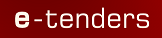 e-tenders, s.r.o., Bellova 370/40, 623 00 Brno, IČ: 29244919zapsána v obchodním rejstříku vedeném Krajským soudem v Brně, oddíl C, vložka 67995kontaktní adresa: M-Palác, 7. patro, Heršpická 813/5, 639 00 BrnoV Brně dne 12. 8. 2011Příloha č. 1: Seznam a specifikace infuzních roztoků VŘ CKTCHviz samostatné  souboryPříloha č. 2: VZORY FORMULÁŘŮ PRO ZPRACOVÁNÍ DOKLADŮ O KVALIFIKACIPříloha 2.1	FORMULÁŘ KRYCÍHO LISTU DOKLADŮ O KVALIFIKACI A PROHLÁŠENÍ Veřejná zakázka Dodávky infuzních roztoků CKTCHDOKLADY O KVALIFIKACI   Originál          (nebo Kopie) Zadavatel:Centrum kardiovaskulární a transplantační chirurgie (dále jen „CKTCH“)se sídlem Pekařská 53, 656 91 Brnozastoupeno doc. MUDr. Petrem Němcem, CSc., ředitelemIČ: 00209775DIČ: 00209775Dodavatel: Obchodní firma dodavatele:IČ:Sídlo dodavatele:Zapsaný v OR:V případě, že nabídku předkládá více osob společně, budou na tomto místě uvedeny identifikační údaje v souladu se smlouvou dle § 51 odst. 6 zákona č. 137/2006 Sb.Veřejná zakázka Dodávky infuzních roztoků CKTCH Čestné prohlášeníSpolečnost…………………………………………………….………………….………………se sídlem…………………………………………………………….………………IČ ……………………………….., zapsaná v obchodním rejstříku u …………………………………………………………….…….,která samostatně/společně s jinou osobou/společně s jinými osobami*) hodlá podat nabídku na následující veřejnou zakázku „Dodávky infuzních roztoků CKTCH“ předkládátyto Doklady o kvalifikaci dle zadávacích podmínek obsažených v oznámení o zahájení zadávacího řízení a v Zadávací dokumentacia čestně a pravdivě prohlašuje, že:se před předložením Dokladů o  kvalifikaci podrobně seznámila se zadávacími podmínkami,splňuje základní kvalifikační předpoklady uvedené v § 53 odst. 1 písmena a) až j) zákona č. 137/2006 Sb., o veřejných zakázkách, ve znění pozdějších předpisů, a nemá v evidenci daní zachyceny daňové nedoplatky ve vztahu ke spotřební dani podle § 53 odst. 1 písm. f) uvedeného zákona,v posledních třech letech pracovali u zadavatele tito členové statutárních orgánů a statutární orgány: …nemá formu akciové společnosti/*) má formu akciové společnosti a předkládá tento aktuální seznam akcionářů s podílem akcií vyšším než 10 %*):   …dosáhla ve 3 účetních obdobích bezprostředně předcházejících datu podání nabídky na uvedenou veřejnou zakázku obratů odpovídajícím údajům uvedeným v následující tabulce: předkládané Doklady o kvalifikaci obsahují celkem ………… číslovaných listů,zmocněnou kontaktní osobou uchazeče k projednání otázek souvisejících s Doklady o kvalifikaci je ……………………………………….., tel. ………………………, e-mail ……………………………………,podpisem tohoto prohlášení potvrzuje pravdivost, správnost a závaznost veškerých dokumentů uvedených v tomto souboru Dokladů o kvalifikaci.V ………………………. dne ………………………       …..…………………..…………………………………………. Podpis dodavatele v souladu s výpisem z OR či jiné obdobné evidence či osoby/osob oprávněné/oprávněných jednat za dodavatele *)	 nehodící se škrtnětePříloha 2.2	FORMULÁŘ SeznamU významných dodávek, OSVĚDČENÍ A ČESTNÉ PROHLÁŠENÍ Veřejná zakázka Dodávky infuzních roztoků CKTCHSEZNAM VÝZNAMNÝCH DODÁVEKSpolečnost…………………………………………………….………………….………………se sídlem…………………………………………………………….………………IČ ……………………………….., zapsaná v obchodním rejstříku u …………………………………………………………….…….,která hodlá podat nabídku na veřejnou zakázku „Dodávky infuzních roztoků CKTCH“předkládá následující seznam významných dodávek, který obsahuje .............. významných dodávek.Za tímto seznamem následuje .......... osvědčení a .............čestné/-ých prohlášení.V ………………………. dne ………………………                 Veřejná zakázka Dodávky infuzních roztoků CKTCHSeznam významných dodávek v posledních 3 letechPoznámka: Další významné dodávky uveďte na další listVeřejná zakázka Dodávky infuzních roztoků CKTCHOsvědčení významné dodávkyDODAVATELe (obchodní firma nebo název, sídlo, právní forma, IČ).....................................................................................................................uchazeče o výše uvedenou veřejnou zakázku Veřejný zadavatel – Objednatel*) .........................................................................................IČ .................................................se sídlem...................................................................................................................zastoupený ...............................................................funkce.................................................................................osvědčuje, že výše uvedený dodavatel pro něj provedl v období od ………………….do ……………………….. následující dodávku:Název dodávky............................................................................................... Rozsah dodávky:Cena dodávky: ........................................................Kč bez DPHV ………………………. dne ………………………                 						……………………………………………………………….                              					 Podpis veřejného zadavatele
            		  				          nebo objednatele *) nehodící se škrtněteVeřejná zakázka Dodávky infuzních roztoků CKTCHčestné prohlášení o významné dodávce  DODAVATELe (obchodní firma nebo název, sídlo, právní forma, IČ) …………………………………………......................................................................uchazeče o výše uvedenou veřejnou zakázku, který čestně prohlašuje, že u níže uvedeného Objednatele provedl v období od …………………. do ………………… následující dodávku:Objednatel .........................................................................................IČ .................................................se sídlem.........................................................................................................zastoupený ...................................................................funkce..............................................................................Název dodávky ..............................................................................................Rozsah dodávky:Cena dodávky: ........................................................Kč bez DPHObjednatel výše uvedený odmítl vystavit předepsané osvědčení z důvodů spočívajících na jeho straně.Jako dodavatel - uchazeč o výše uvedenou veřejnou zakázku dále prohlašuji, že výše uvedené údaje jsou pravdivé a komplexní.  V ………………………. dne ………………………                 …………….………………………………………….……Podpis dodavatele či osob/-y oprávněné jednat za dodavatele*) nehodící se škrtnětePříloha č. 3:	VZORY FORMULÁŘŮ PRO ZPRACOVÁNÍ NABÍDKYPříloha 3.1	FORMULÁŘ KRYCÍHO LISTU NABÍDKY A PROHLÁŠENÍ Veřejná zakázka Dodávky infuzních roztoků CKTCHN A B Í D K AZadavatel:Centrum kardiovaskulární a transplantační chirurgie (dále jen „CKTCH“)se sídlem Pekařská 53, 656 91 Brnozastoupeno doc. MUDr. Petrem Němcem, CSc., ředitelemIČ: 00209775DIČ: 00209775nezapsáno v obchodním rejstříkuUchazeč: Obchodní firma uchazeče:IČ:Sídlo uchazeče:Zapsaný v OR:V případě, že nabídku předkládá více dodavatelů společně, budou na tomto místě uvedeny identifikační údaje v souladu se smlouvou dle § 51 odst. 6 zákona č. 137/2006 Sb.Veřejná zakázka Dodávky infuzních roztoků CKTCHProhlášeníSpolečnost…………………………………………………….………………….………………se sídlem…………………………………………………………….………………IČ ……………………………….., zapsaná v obchodním rejstříku u …………………………………………………………….…….,která je uchazečem o veřejnou zakázku „Dodávky infuzních roztoků CKTCH“ předkládátímto nabídku zpracovanou dle zadávacích podmínek obsažených v oznámení o zahájení zadávacího řízení a v Zadávací dokumentaci, a čestně a pravdivě prohlašuje, že:se před podáním nabídky podrobně seznámila se zadávacími podmínkami,při zpracování nabídky přihlédla ke všem informacím a okolnostem významným pro plnění této veřejné zakázky,je vázána celým obsahem nabídky po celou dobu během zadávací lhůty, která začíná běžet okamžikem skončení lhůty pro podání nabídek a končí 90 dnů od skončení lhůty pro podání nabídekpodpisem nabídky (návrhu smlouvy) potvrzuje správnost a závaznost nabídky v plném jejím rozsahu, tj. včetně tohoto Prohlášení;předložená nabídka obsahuje celkem ………. (slovy ……………………………………..) číslovaných listů. Celková nabídková cena činí ………………. Kč (slovy ………………………………………..) bez DPH.DHP (daň z přidané hodnoty) bude vypočtena ve výši platné ke dni povinnosti přiznat daň (v době podpisu smlouvy je platná sazba DPH ve výši …… %). DPH činí ………………… Kč. Celková nabídková cena včetně DPH činí ……….……………. Kč (slovy …………………………….).V ………………………. dne ………………………           …..…………………..………………………………………Podpis uchazeče v souladu s výpisem z OR či jiné obdobné evidence nebo osob/-y oprávněné jednat za uchazeče Příloha 3.2	OBCHODNÍ PODMÍNKY VE FORMĚ NÁVRHU rámcové SMLOUVY viz samostatný souborPříloha Č. 4	OZNÁMENÍ O ZAHÁJENÍ ZADÁVACÍHO ŘÍZENÍviz v elektronickém nástroji E-ZAK v záložce FormulářeÚčetní období (rok) **)Účetní období (rok) **)Účetní období (rok) **)200820092010Hodnoty uvedeny v Kč bez DPH **)Hodnoty uvedeny v Kč bez DPH **)Hodnoty uvedeny v Kč bez DPH **)obrat v oblasti předmětu plnění veřejné zakázky**) hodnoty přepočteny na rok za všechna účetní období uzavřená v daném roce; bylo-li poslední účetní období ukončeno v období od 1. 1. 2011 do konce lhůty pro prokázání splnění kvalifikace, nahraďte letopočty 2008, 2009, 2010 údaji 2009, 2010, 2011**) přepočteno kurzem platným v den podepsání tohoto dokumentu**) hodnoty přepočteny na rok za všechna účetní období uzavřená v daném roce; bylo-li poslední účetní období ukončeno v období od 1. 1. 2011 do konce lhůty pro prokázání splnění kvalifikace, nahraďte letopočty 2008, 2009, 2010 údaji 2009, 2010, 2011**) přepočteno kurzem platným v den podepsání tohoto dokumentu**) hodnoty přepočteny na rok za všechna účetní období uzavřená v daném roce; bylo-li poslední účetní období ukončeno v období od 1. 1. 2011 do konce lhůty pro prokázání splnění kvalifikace, nahraďte letopočty 2008, 2009, 2010 údaji 2009, 2010, 2011**) přepočteno kurzem platným v den podepsání tohoto dokumentu**) hodnoty přepočteny na rok za všechna účetní období uzavřená v daném roce; bylo-li poslední účetní období ukončeno v období od 1. 1. 2011 do konce lhůty pro prokázání splnění kvalifikace, nahraďte letopočty 2008, 2009, 2010 údaji 2009, 2010, 2011**) přepočteno kurzem platným v den podepsání tohoto dokumentuPoř. čísloObjednatelDodávkaRozsah dodávky Cena dodávky v mil. Kč bez DPHCena dodávky v mil. Kč bez DPHCena dodávky v mil. Kč bez DPHCena dodávky v mil. Kč bez DPHTermín realizace
 od - doPoř. čísloObjednatelDodávkaRozsah dodávky celkemz toho *)z toho *)z toho *)Termín realizace
 od - doPoř. čísloObjednatelDodávkaRozsah dodávky celkem…z toho*)z toho*)Termín realizace
 od - doPoř. čísloObjednatelDodávkaRozsah dodávky celkem………Termín realizace
 od - do1234567